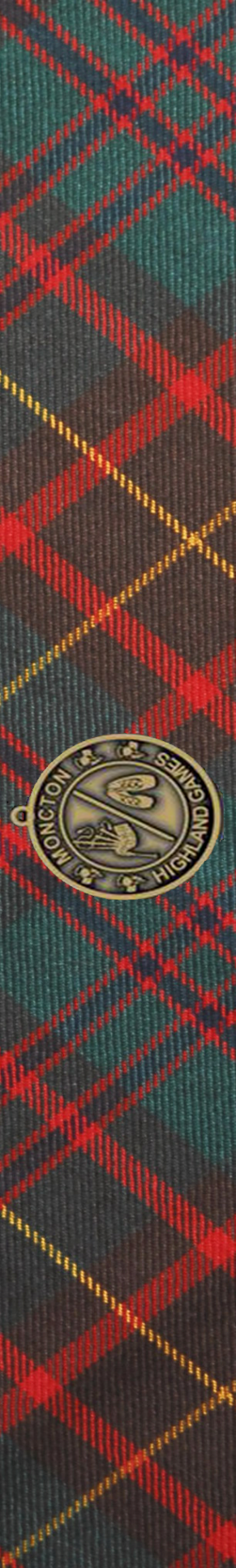 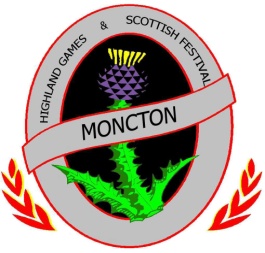 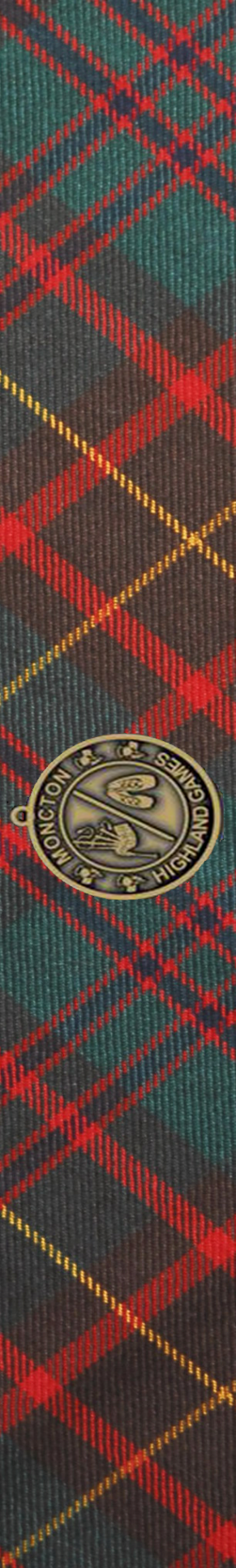 CLAN REGISTRATION FORM 2023Show your Clan pride at our Games!We welcome Clan Associations to join us on Saturday, June 17 at the Hal Betts Sportsplex.To register, please complete this form and contact our Clan Coordinator, Murray MacLean at 506-856-5819 or macleanm@rogers.comWe are able rent 10'x10' tents, 6' tables, and folding chairs for your use; 
please see the rates below for prices.In order to rent via our organization, 
your registration and payment must be received by May 19, 2023.CLAN NAME _____________________________________________CONTACT PERSON ___________________________________________ADDRESS ____________________________________________________PHONE _________________________FAX _________________________E-MAIL ______________________________________________________DESCRIPTION OF RENTAL EQUIPMENT (Enter number of items required):10’ x 10’ Tent - $150 each _____6’ Table - $25 each   _____Folding chairs - $5 each _____HOURS:
Clan Alley will be open from 8:30 AM to 5:30 PM on Saturday June 17. Clan members may set up Friday after 2:00 PM. Vehicles must be off the grounds by 8:00 AM and will not be permitted on site until after 6:00 PM.Make cheque payable to: 
Greater Moncton Scottish Association or e-transfer greatermonctonscots@gmail.comMail registration form to:  greatermonctonscots@gmail.com orGreater Moncton Scottish Association, Inc.PO Box 26004RPO West MonctonMoncton, NBE1E 4H9                 Direct any questions to: Murray MacLean at 506-856-5819 or macleanm@rogers.com